Diplom | Operasjon Dagsverk 2021!Jeg vil med dette bekrefte at Navn har vært medlem av skolekomiteen for Operasjon Dagsverk på SKOLE i 2021.Operasjon Dagsverk (OD) er norske skoleelevers internasjonale solidaritetsaksjon som årlig arrangeres under parolen "av, med og for ungdom”. 80 000 elever deltar årlig, og jobber inn mellom 20 millioner kroner til utdanningsprosjekter for ungdom i utviklingsland. I tilknytning til Operasjon Dagsverk arrangeres informasjonskampanjen Internasjonal Uke som setter søkelys på ulike temaer tilknyttet OD-prosjektene og andre mer generelle globale spørsmål. Operasjon Dagsverks skolekomiteer har et viktig ansvar for organisering og gjennomføringen av Internasjonal Uke og OD-dagen på sin skole. Alt arbeidet er ulønnet og gjøres på fritiden.Nesten 90 000 elever og 10 000 lærere deltok på OD 2021. Ved skole valgte xx elever å jobbe på OD-dagen, og jobbet inn totalt xxxx kroner. Pengene som er jobbet inn er med på å støtte Sør-Afrikansk ungdom blir sett av kompisgjengen, skolen og verden og vist hvor unike de er!Navn sin innsats som medlem av skolekomiteen på skole har bidratt til at Operasjon Dagsverk 2021 kom vel i havn.Tusen takk for engasjementet!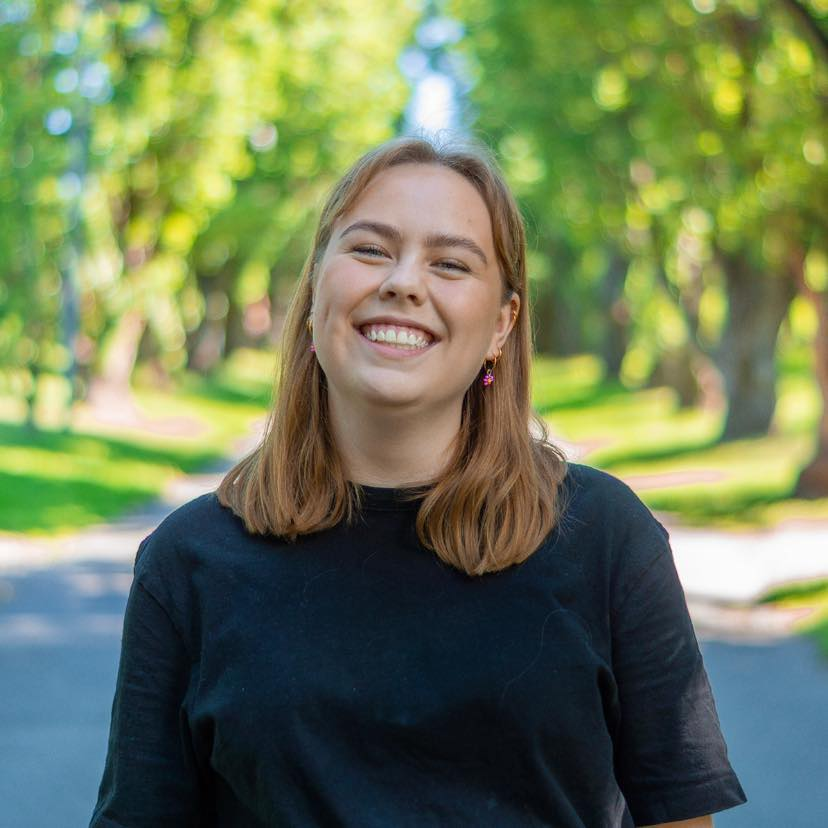 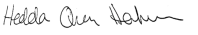 Hedda Oven Halvorsen | Leder for Operasjon Dagsverk 2021